			Westcliff High School for Boys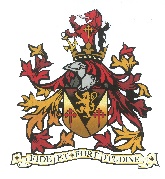 			UNLOCK YOUR POTENTIALCLEANER£10,433 per annum (25 HOURS PER WEEK, PLUS 20 DAYS IN DURING HOLIDAYS THROUGHOUT YEAR)The Cleaning Team are a key part of our School ensuring that we can provide a high-quality learning environment for staff and students to use every day. The team are responsible for ensuring that all areas of the school are cleaned to a high standard, using the appropriate materials and equipment provided. We are a busy School and there is lots to do every day. We have an ambitious plan of activities and events and the cleaning team are vital for ensuring that the School always looks its best. Applicants should have experience of cleaning in a similar environment and a willingness to support the School.The standard hours of work are 6.00am to 8.30am and 3.30pm to 6.00pm, Monday to Friday, but some flexibility will be required. The post holder will be entitled to 22 days holiday, rising to 25 days after 5 years of continuous service. The Cleaner will also be required to cover additional duties during holiday periods of 20 days in. For further details and an application form, please visit our website (www.whsb.essex.sch.uk/vacancies) or contact Miss E Lewis, Premises and Facilities Manager, at the School. CLOSING DATE: Friday 22nd October Westcliff High School for Boys is committed to safeguarding and promoting the welfare of children and young people and expects staff and volunteers to share this commitment. Successful candidates will be subject to enhanced DBS clearance.